АДМИНИСТРАЦИЯ КИСЕЛЕВСКОГО
ГОРОДСКОГО ОКРУГАПОСТАНОВЛЕНИЕот «02» октября 2012 г. № 442-н
Киселевский городской округОб утверждении Порядка уведомления представителя нанимателя
(работодателя) о фактах обращения в целях склонения
муниципального служащего администрации Киселевского городского
округа к совершению коррупционных правонарушений и перечня
сведений, содержащихся в уведомленияхВ целях реализации части 5 статьи 9 Федерального закона от 25.12.2008 № 273-ФЗ « О противодействии коррупции»:Утвердить прилагаемые:Порядок уведомления представителя нанимателя (работодателя) о фактах обращения в целях склонения муниципального служащего администрации Киселевского городского округа к совершению коррупционных правонарушений;перечень сведений, содержащихся в уведомлении представителя нанимателя (работодателя) о фактах обращения в целях склонения муниципального служащего администрации Киселевского городского округа к совершению коррупционных правонарушений.Руководителям структурных подразделений администрации Киселевского городского округа, наделенных правами юридического лица (за исключением руководителя КУМИ города Киселевска), заведующему отдела делопроизводства и обеспечения деятельности администрации Киселевского городского округа в течение тридцати дней с момента вступления в силу настоящего постановления:ознакомить с настоящим постановлением под роспись муниципальных служащих;обеспечить дополнение должностных инструкций муниципальных служащих обязанностью уведомлять представителя нанимателя (работодателя) о фактах обращения в целях склонения их ксовершению коррупционных правонарушений и выполнение Порядка уведомления представителя нанимателя (работодателя) о фактах обращения в целях склонения муниципального служащего администрации Киселевского городского округа к совершению коррупционных правонарушений.Опубликовать настоящее постановление в газете «Киселевск официальный» и разместить на официальном сайте администрации Киселевского городского округа в сети «Интернет».Контроль за исполнением постановления возложить на заместителя Главы города - управляющего делами администрации Киселевского городского округа В.А. Лата.И.о. Главы города КиселевскаВ.А. Лата3Утвержден постановлением администрации Киселевского городского округа от «02» октября 2012 г. № 442-нПОРЯДОКуведомления представителя нанимателя (работодателя) о фактах
обращения в целях склонения муниципального служащего
администрации Киселевского городского округа к совершению
коррупционных правонарушенийОбщие положенияПорядок уведомления представителя нанимателя (работодателя) офактах обращения в целях склонения муниципального служащего администрации Киселевского городского округа к совершению коррупционных правонарушений (далее - Порядок) разработан во исполнение Федерального закона от 25.12.2008	№	273-ФЗ «Опротиводействии коррупции» и устанавливает процедуру уведомления муниципальными служащими администрации Киселевского городского округа (далее - муниципальные служащие) представителя нанимателя (работодателя) о фактах обращения к ним в целях склонения их к совершению коррупционных правонарушений, а также регистрации таких уведомлений и организации проверки содержащихся в них сведений.Муниципальные служащие обязаны незамедлительно уведомлять представителя нанимателя (работодателя) обо всех случаях обращения к ним каких-либо лиц в целях склонения их к совершению коррупционных правонарушений.При нахождении муниципального служащего в командировке, отпуске, вне места прохождения службы по иным основаниям, установленным законодательством Российской Федерации и Кемеровской области, муниципальный служащий обязан уведомить представителя нанимателя (работодателя) незамедлительно с момента прибытия к месту прохождения службы обо всех случаях обращения к нему каких-либо лиц в целях склонения его к совершению коррупционных правонарушений.3 .Невыполнение муниципальным служащим служебной обязанности, предусмотренной пунктом 2 настоящего Порядка, является правонарушением, влекущим его увольнение с муниципальной службы либо привлечение его к иным видам ответственности в соответствии с законодательством Российской Федерации.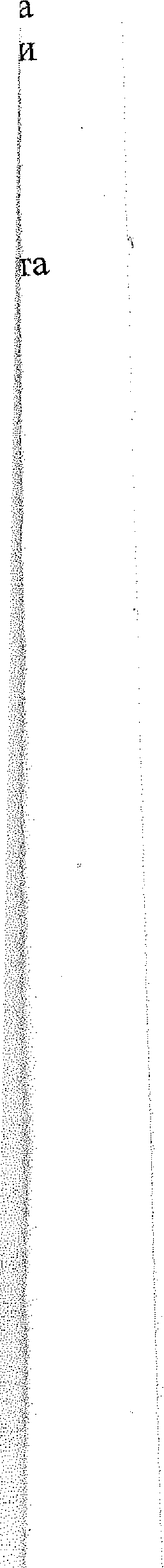 4Муниципальный служащий, которому стало известно о факте обращения к иным муниципальным служащим администрации Киселевского городского округа в связи с исполнением ими служебных обязанностей каких-либо лиц в целях склонения их к совершению коррупционных правонарушений, уведомляет об этом представителя нанимателя (работодателя) с соблюдением процедуры, определенной настоящим Порядком.Процедура уведомления муниципальным служащим
представителя нанимателяУведомление представителя нанимателя (работодателя) о фактах обращения в целях склонения муниципального служащего к совершению коррупционных правонарушений (далее - уведомление) осуществляется в письменной произвольной форме на имя представителя нанимателя (работодателя) согласно перечню сведений, содержащихся в уведомлении представителя нанимателя (работодателя) о фактах обращения в целях склонения муниципального служащего к совершению коррупционных правонарушений, заверяется личной подписью муниципального служащего с указанием даты заполнения уведомления и передается лично либо направляется по почте с пометкой "лично":муниципальными служащими, работающими в структурных подразделениях администрации Киселевского городского округа с правами юридического лица (кроме КУМИ города Киселевска) - руководителю структурного подразделения;иные муниципальные служащие и руководители структурных подразделений администрации Киселевского городского округа с правами юридического лица - в отдел делопроизводства и обеспечения деятельности администрации Киселевского городского округа.К уведомлению прилагаются все имеющиеся материалы, подтверждающие обстоятельства обращения в целях склонения муниципального служащего к совершению коррупционных правонарушений, а также иные документы, имеющие отношение к обстоятельствам обращения.Функции по приему уведомлений возлагаются распоряжением представителя нанимателя (работодателя) на работника, осуществляющего : кадровую работу (далее - уполномоченный работник).Организация приема и регистрации уведомленийОрганизация приема и регистрации уведомлений осуществляется f уполномоченным работником.Уполномоченный работник в течение одного рабочего дня производит регистрацию уведомлений в журнале регистрации ; уведомлений о фактах обращения в целях склонения муниципального;5к*ояиах[ЮL ВляИИ1ЯХых эгоIHO1ЫХамиэлюных(ами энияалы, ения -шых де кпнем>щегопяется ;о дня грации явного>служащего к совершению коррупционных правонарушений (далее - журнал) по форме, прилагаемой к настоящему Порядку.Листы журнала прошиваются и нумеруются. Запись об их количестве заверяется в администрации Киселевского городского округа подписью заведующего отделом делопроизводства и обеспечения деятельности администрации Киселевского городского округа и оттиском печати администрации Киселевского городского округа, в структурных подразделениях администрации Киселевского городского округа с правами юридического лица - подписью руководителя структурного подразделения и оттиском печати структурного подразделения.Ведение журнала осуществляется в течение календарного года. Хранение поступающих уведомлений и иных связанных с ним материалов, в том числе журнала, осуществляется соответствующим структурным подразделением администрации Киселевского городского округа с правами юридического лица, в администрации Киселевского городского округа - отделом делопроизводства и обеспечения деятельности администрации Киселевского городского округа в течение 10 лет после окончания календарного года.Запрещается отражать в журнале сведения о частной жизни муниципального служащего, передавшего или направившего уведомление, его личной и семейной тайне, а также иную конфиденциальную информацию, охраняемую законом.Отказ в регистрации уведомления не допускается.Организация проверки содержащихся
в уведомлениях сведенийВ течение суток с момента регистрации уполномоченный работник докладывает о его поступлении соответствующему представителю нанимателя (работодателю).По результатам доклада представителем нанимателя (работодателем) в течение 3 рабочих дней принимается решение:а)	об организации проверки сведений, содержащихся в уведомлении;б)	об отсутствии оснований для организации проверки (при отсутствии в уведомлении необходимых для проверки сведений).Решением представителя нанимателя (работодателя) об организации проверки сведений, содержащихся в уведомлении, утверждается состав комиссии, уполномоченной на проведение проверки сведений, содержащихся в уведомлении о фактах обращения в целях склонения муниципального служащего администрации Киселевского городского округа к совершению коррупционного правонарушения (далее - Комиссия).Проверка проводится Комиссией в течение 15 рабочих дней с момента принятия решения представителем нанимателя (работодателем) об организации проверки сведений, содержащихся в уведомлении.ЧММЙШМ6В ходе проверки устанавливается наличие в сведениях» изложенных в уведомлении, признаков состава правонарушения.При необходимости в ходе проверки проводятся беседы с муниципальными служащими, подавшими уведомление (указанным в уведомлении), с получением от муниципальных служащих письменных пояснений по сведениям, изложенным в уведомлении.По результатам проведенной проверки уведомление с приложением материалов проверки представляется председателем Комиссии представителю нанимателя (работодателю), который принимает решение о направлении уведомления с прилагаемыми к нему материалами в органы прокуратуры Российской Федерации, МВД России, ФСБ России, их территориальные органы, иные органы (далее - государственные органы).Уведомление с прилагаемыми к нему материалами проверки направляется представителем нанимателя (работодателем) в государственные органы не позднее 20 рабочих дней с даты регистрации уведомления в журнале, о чем уполномоченный работник в течение одного рабочего дня уведомляет муниципального служащего, передавшего или направившего уведомление.По решению представителя нанимателя (работодателем) уведомление может быть направлено как одновременно во все перечисленные государственные органы, так и в один из них.В случае направления уведомления одновременно в несколько государственных органов в сопроводительном письме перечисляются все адресаты.Конфиденциальность сведений, содержащихся в уведомлениях, а также полученных в результате проведенных проверок, обеспечивается соответствующим руководителем структурного подразделения с правами юридического лица, в администрации Киселевского городского округа - отделом делопроизводства и обеспечения деятельности администрации Киселевского городского округа.Заместитель Главы города Киселевска-	;управляющий делами администрацииКиселевского городского округа	В.А. ЛатаjL-lWihi.H>*“•jni;—тс.гц 		% ~о7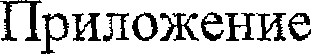 к Порядку уведомленияпредставителя нанимателя (работодателя) о фактах обращенияв целях склонениямуниципального служащего администрации Киселевского городского округа к совершению коррупционных правонарушений(примерная форма)ЖУРНАЛрегистрации уведомлений о фактах обращения
в целях склонения муниципального служащего
к совершению коррупционных правонарушений(указывается наименование органа местного самоуправления (структурного подразделения)irfftHwa8Утвержден постановлением администрации Киселевского городского округа от «02» октября 2012 г. № 442-нПЕРЕЧЕНЬсведений, содержащихся в уведомлении представителя нанимателя
(работодателя) о фактах обращения в целях склонения
муниципального служащего администрации Киселевского городского
округа к совершению коррупционных правонарушенийФамилия, имя, отчество, год и место рождения, место жительства,
должность, структурное подразделение и контактный телефон
муниципального служащего администрации Киселевского городского
округа (далее - муниципальный служащий), заполнившего уведомление.Подробные сведения о коррупционных правонарушениях, ксовершению которых склоняли муниципального служащего
(злоупотребление служебным положением, дача взятки, получение взятки,
злоупотребление полномочиями, коммерческий подкуп, либо иное
незаконное использование физическим лицом своего должностного
положения вопреки законным интересам общества и государства в целях
получения выгоды в виде денег, ценностей, иного имущества или услуг
имущественного характера, иных имущественных прав для себя или для
третьих лиц, либо незаконное предоставление такой выгоды указанному
лицу другими физическими лицами).	|Все известные сведения о физическом лице, склоняющем I
(склонявшем) муниципального служащего к совершению коррупционных j
правонарушений.Дата, время, место, способ и обстоятельства склонения ?
(телефонный разговор, личная встреча, почтовое отправление и т.д.)}муниципального служащего к совершению
правонарушений.Дата заполнения уведомления.Подпись муниципального служащего, заполнившего уведомление. |ч
J
л
; *
м$& н1£Ч---У
t.'/й ■:-	£, -Ь'Ч.• I-?2 ' Д Г? - * $?./:>б.'коррупционныхI >Н‘>	;лГ|?у< г.•/•••*•’/• ??-" Т- • ''Г ’' ■■; ■” ’ f < ’к ■
j=-г	:-УВ.А. Лата -J ■Л;."Заместитель Главы города Кисел евска-
управляющий делами администрации
Киселевского городского округаN п/пДата и время регист- рации уведом- ленияСведения о муниципальном служащем, передавшем или направившем уведомлениеСведения о муниципальном служащем, передавшем или направившем уведомлениеСведения о муниципальном служащем, передавшем или направившем уведомлениеКраткое содержание уведомленияФамилия, инициалы, должность лица, принявшего уведомлениеСведения о передаче уведомления (дата,Ф.И.О.,должность, подпись лица, получившего уведомление)N п/пДата и время регист- рации уведом- ленияфамилия, имя, отчестводолжностьномер телефона для контактовКраткое содержание уведомленияФамилия, инициалы, должность лица, принявшего уведомлениеСведения о передаче уведомления (дата,Ф.И.О.,должность, подпись лица, получившего уведомление)